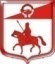 СОВЕТ ДЕПУТАТОВмуниципального образования Старопольское сельское поселениеСланцевского муниципального района Ленинградской области(52 заседание четвертого созыва)Р Е Ш Е Н И Е29.11. 2023                                                                                                № 289-сд О передаче муниципальному образованию Сланцевский муниципальный район Ленинградской области полномочий по решению вопросов местного значения муниципального образования Старопольское сельское поселение по организации ритуальных услуг в части создания специализированной службы по вопросам похоронного дела на 2024 годНа основании пункта 22 части 1 статьи 14, части 4 статьи 15 Федерального закона от 06.10.2003 № 131-ФЗ «Об общих принципах организации местного самоуправления в Российской Федерации», статьями 9 и 29 Федерального закона от 12.01.1996 № 8-ФЗ «О погребении и похоронном деле», статьи 142 Бюджетного кодекса Российской Федерации» от 31.07.1998 № 145-ФЗ, устава муниципального образования Старопольское сельское поселение Сланцевского муниципального района Ленинградской области, совет депутатов муниципального образования Старопольское сельское поселение Сланцевского муниципального района Ленинградской областиРЕШИЛ:Передать с 01.01.2024 года по 31.12.2024 года муниципальному образованию Сланцевский муниципальных район Ленинградской области полномочия муниципального образования Старопольское сельское поселение Сланцевского муниципального района Ленинградской области по решению вопросов местного значения поселения по организации ритуальных услуг в части создания специализированной службы по вопросам похоронного дела, за исключением полномочий, предусмотренных п. 1 ст. 1 Областного закона Ленинградской области от 07.02.2020 № 9-оз «О перераспределении полномочий в сфере погребения и похоронного дела между органами государственной власти Ленинградской области и органами местного самоуправления Ленинградской области».Поручить главе администрации муниципального образования Старопольское сельское поселение Сланцевского муниципального района Ленинградской области заключить с администрацией муниципального образования Сланцевский муниципальный район Ленинградской области соглашение о передаче полномочий по решению вопросов местного значения поселения по организации ритуальных услуг в части создания специализированной службы по вопросам похоронного дела, с учетом следующих положений:2.1. Соблюдение требований Федерального закона от 12.01.1996           № 8-ФЗ «О погребении и похоронном деле», распоряжения Правительства Ленинградской области от 03.09.1996 № 894/12-р «О создании специализированной службы по вопросам похоронного дела в районах и городах Ленинградской области», в части создания специализированной службы по вопросам похоронного дела;2.2. Обеспечение эффективного и рационального использования бюджетных средств, выделенных поселением для осуществления переданных полномочий, в части создания специализированной службы по вопросам похоронного дела;2.3. Разработка и/или принятие муниципальных правовых актов в части регулирования вопросов похоронного дела, по созданию специализированной службы по вопросам похоронного дела;2.4. Заключение договоров, (контрактов, соглашений) для реализации исполнения принятых полномочий, в части создания специализированной службы по вопросам похоронного дела;2.5. Организация обучения и повышения квалификации работников, в должностные обязанности которых входит непосредственное осуществление по организации ритуальных услуг по вопросам похоронного дела;2.6. Предоставление должностным лицам поселения, федеральным органам государственной власти и органам исполнительной власти Ленинградской области запрашиваемой информации и документов, связанных с исполнением полномочий по организации ритуальных услуг по вопросам похоронного дела, в т.ч. с использованием выделенных на эти цели бюджетных средств, в  части создания специализированной службы по вопросам похоронного дела;2.7. Обеспечение ведения необходимой отчетности, а также своевременное ее направление, в части создания специализированной службы по вопросам похоронного дела.3. Предусмотреть в бюджете муниципального образования Старопольское сельское поселение Сланцевского муниципального района Ленинградской области на 2024 год межбюджетные трансферты муниципальному образованию Сланцевский муниципальный район Ленинградской области на финансовое обеспечение исполнения переданного полномочия в сумме 5 000 (Пять тысяч) рублей 00 копеек.Передаваемые полномочия осуществляются за счет средств межбюджетных трансфертов, передаваемых из бюджета муниципального образования Старопольское сельское поселение в бюджет муниципального образования Сланцевский муниципальный район Ленинградской области, перечисляемых единоразово до 31.12.2024 года.Опубликовать настоящее решение в официальном приложении к газете «Знамя труда» и обнародовать путем размещения на официальном сайте муниципального образования – администрации Старопольского сельского поселения.Настоящее решение вступает в силу на следующий день со дня его официального опубликования (опубликования).Контроль за исполнением решения возложить на постоянную комиссию совета депутатов по бюджету, налогам и тарифам.Глава муниципального образования					А.С.Жук